Air pollution                                               litter 	deforestationRadiation	renewable energy sources	water pollutionGlobal warming	turn off	cut downFossil fuels	save	solar energyFactory waste	tapGreenhouse	paperPublic transportation	destroyRecycle	drop litterReduce	forest fire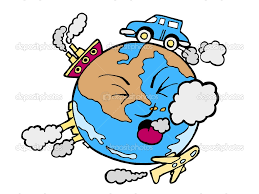 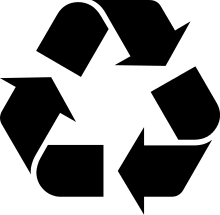 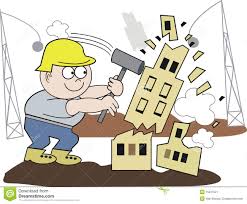 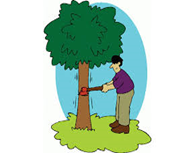 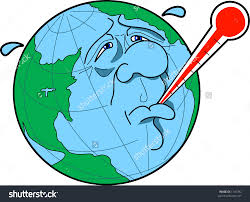 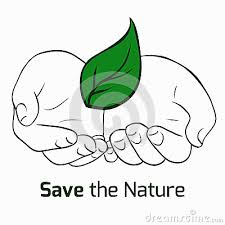 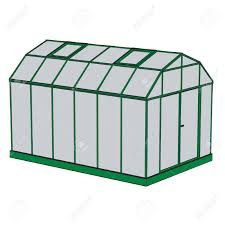 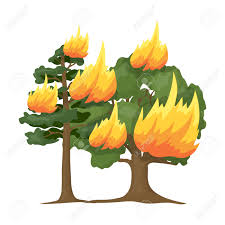 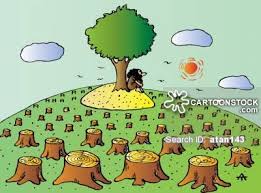 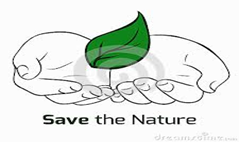 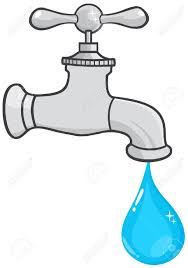 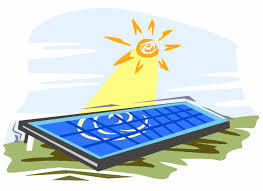 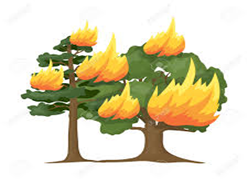 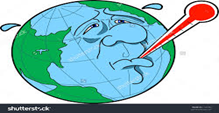 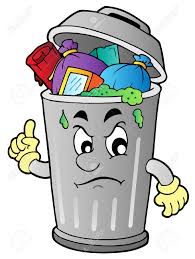 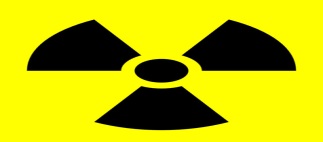 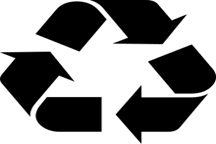 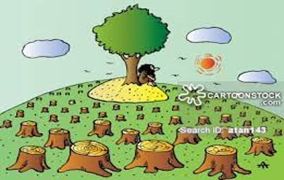 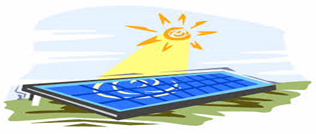 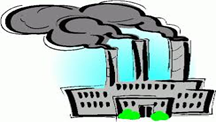 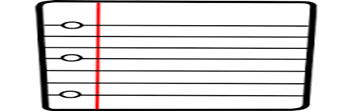 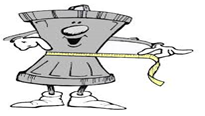 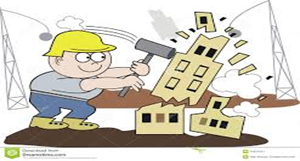 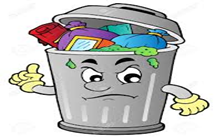 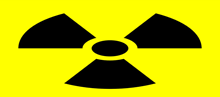 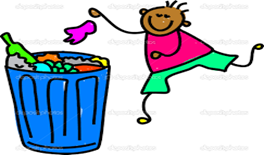 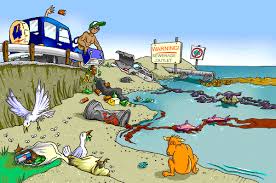 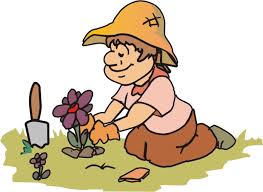 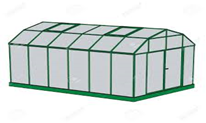 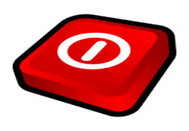 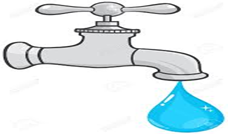 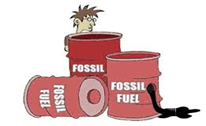 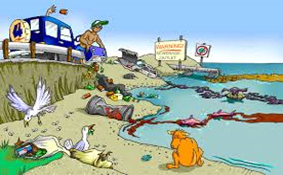 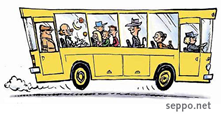 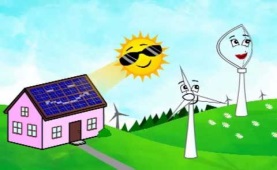 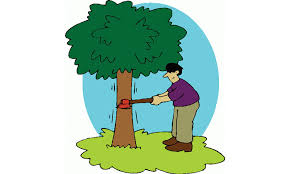 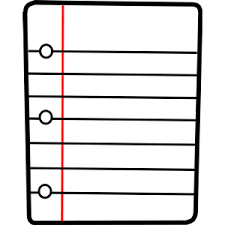 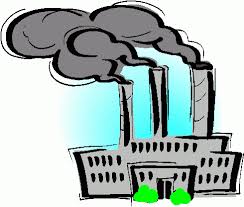 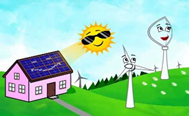 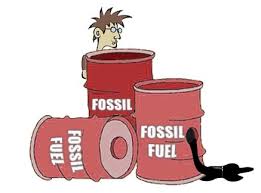 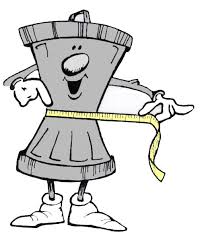 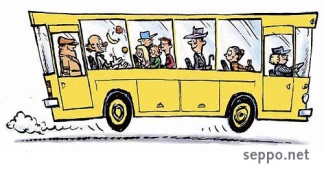 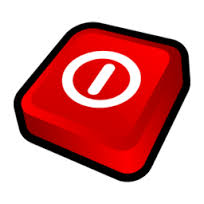 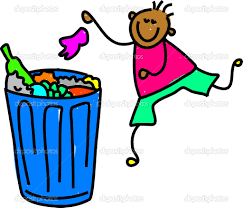 